 Zgodnie z art. 13 ust. 1 i 2 rozporządzenia Parlamentu Europejskiego i Rady (UE) 2016/679 z dnia 27 kwietnia 2016 r. informujemy że: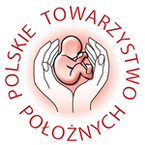 1.Administratorem Pani/Pana danych osobowych jest Polskie Towarzystwo Położnych w Poznaniu , z siedzibą przy ul. Jackowskiego 41, 60-512 Poznań,   tel.: (61) 854-72-27
2. Podanie danych jest dobrowolne ale niezbędne w celu uczestnictwa w szkoleniu/konferencji, Pani/Pana dane osobowe przetwarzane będą w celu niezbędnym do zakwalifikowania się na szkolenie na podstawie art. 6 ust. 1 lit. a RODO
3. Dane udostępnione przez Panią/Pana nie będą podlegały udostępnieniu podmiotom trzecim, odbiorcami danych będą tylko instytucje upoważnione z mocy prawa
4. Pani/Pana dane osobowe będą przechowywane przez okres stosowny do obowiązujących przepisów prawnych.
5. Posiada Pani/Pan prawo dostępu do treści swoich danych oraz prawo ich sprostowania, usunięcia, ograniczenia przetwarzania, prawo do przenoszenia danych, prawo wniesienia sprzeciwu, prawo do cofnięcia zgody w dowolnym momencie bez wpływu na zgodność z prawem przetwarzania, którego dokonano na podstawie zgody przed jej cofnięciem
6. Ma Pani/Pan prawo wniesienia skargi do Prezesa Urzędu Ochrony Danych Osobowych, gdy uzna Pan/Pani, że przetwarzanie danych osobowych Pani/Pana narusza przepisy RODO"PROSZĘ WYPEŁNIĆ DRUKOWANYMI LITERAMI ( CZYTELNIE)Wyrażam zgodę na przetwarzanie przez , Polskie Towarzystwo Położnych w Poznaniu , z siedzibą przy ul. Jackowskiego 41, 60-512 Poznań, danych osobowych zawartych w formularzu zgłoszeniowym*proszę wpisać wersję na podstawie warunków zgłoszenia: PIERWSZA, DRUGA, TRZECIA, CZWARTA , PIĄTA LUB SZÓSTA…………………………………………                                   ……………………………………………….Miejscowość , data								                                    Podpis NazwiskoImięNr prawa wykonywania zawoduTelefon kontaktowyAdres e-mailWersja zgłoszenia *Faktura indywidualnaFaktura indywidualnaNazwisko imię Adres: kod pocztowy, miasto, ulica nr domu Faktura dla firmFaktura dla firmNazwa firmy  Adres firmyNIP firmyUDZIAŁ W WARSZTATACH ( skreśl niewłaściwe- pozostaw właściwe)UDZIAŁ W WARSZTATACH ( skreśl niewłaściwe- pozostaw właściwe)UDZIAŁ W WARSZTATACH ( skreśl niewłaściwe- pozostaw właściwe)Johnson and JohnsonTAKNIEWiedzy położniczej, ginekologicznej i neonatologicznejTAKNIEProwadzenia elektronicznej dokumentacji medycznej położnej POZTAKNIE